Выплата пенсий и социальных выплат в отделениях почтовой связи Краснодарского края в праздничные и выходные дни июня 2021 годаКраснодар, 1 июня 2021 года.  В связи с предстоящим   праздничным  днем 12 июня 2021 года и с  учетом режима работы объектов почтовой связи Краснодарского почтамта,  Отделением Пенсионного фонда Российской Федерации по краснодарскому краю совместно с Управлением Федеральной почтовой связи – АО «Почта России» организован следующий порядок выплаты и доставки пенсий и других социальных выплат.		Для отделений  почтовой связи (ОПС) Краснодарского края, города Краснодара и сельских отделений почтовой связи города Краснодара доставка пенсий и других социальных выплат будет организована в следующем порядке:Далее выплата и доставка пенсий и других выплат будет осуществляться  в  соответствии  с графиком доставки.К сведению: в настоящее время в Краснодарском крае проживает свыше 1,65 млн. получателей пенсий, из них 40% получают пенсию в отделениях почтовой связи.ЧИТАЙТЕ НАС: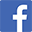 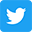 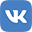 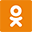 Выплатные дниОПС края  даты по графику, за которые производится оплатаг. Краснодар ГОПС/СОПСОПС края 3-х разовая доставка (Вт. Чт. Сб.)ОПС края  3-х разовая доставка (Пн. Ср. Пт.)10.06.202110, 1110, 1110, 11, 12, 13-11.06.202112, 1312, 13-11, 12, 1312.06.2021----14.06.202114141414, 15